Objectifs : - S’exercer à mener un entretien de vente simple.                  - Proposer un produit Compétences : rédiger des phrases simples, formuler l’interrogation, effectuer une analyse.VOS  MISSIONSRessources :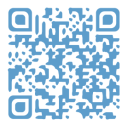 Vidéo 1 déjà vue : « l’appareil photo » https://www.youtube.com/watch?v=v4PJTtqfx6g  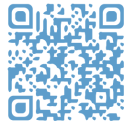 Vidéo n° 2 : Le skeet :https://www.youtube.com/watch?v=Ozn-qAzgJfE  Ecoutez bien les propos du vendeur dans la situation de vente n° 1 puis n°2.Rédigez les propos ci-dessous (annexe 1).Annexe 1 :Quelles sont les 3 étapes les plus importantes selon le vendeur ? (annexe 2) https://www.youtube.com/watch?v=l7HRrTSvCMQ 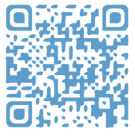 Annexe 2 :ETAPE 1 : …………………………………………….ETAPE 2 : ……………………………………………ETAPE 3 : …………………………………………….   Voici une liste des différentes phases de la vente, commencez par remettre cette liste dans le bon ordre puis associez les différents extraits de la vidéo à chaque phase: (annexe 3):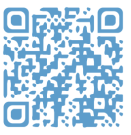 https://www.youtube.com/watch?v=7l2u05x3QUM.Annexe 3 : Compréhension orale de la vidéo « Le bon vendeur en produits biologiques ».N° …. : Conclusion de la vente (obtenir l’accord du client)                N° 1 : ………………………………..N° … : Vente additionnelle                             	    N° 2 : ………………………………	N° … : Accueil du client	  N° 3 : ………………………………..N° ….: Présentation du produit	N° 4 : ……………………………….N°.. …: Encaissement et prise de congé	 N° 5 : ………………………………N° …. : Recherche des besoins du client	N° 6 : ………………………………N° …..: Réponses aux éventuelles objections	N° 7 : ………………………………..Ecrivez les propos du client et du vendeur selon les étapes avec l’aide donnée en page N°4 :N° 1 : ………………………………..-……………………….-………………………..N° 2 : …………………………………N° 3: ………………………………..-……………………….-………………………..N° 4 : ………………………………..-……………………….-………………………..N° 5 : ………………………………..-……………………….-………………………..N° 6 : ………………………………..-……………………….-………………………..N° 7 : ………………………………..-……………………….-………………………..Annexe 4 : L’entretien avec le propos du client et du vendeur :L’entretien de vente écrit : https://www.youtube.com/watch?v=7l2u05x3QUMTranscription« Le bon vendeur en produits biologiques ». . Bonjour madame Bonjour Qu’est –ce que je peux faire pour vous ? J’aimerais savoir ce qu’il faut que j’achète pour un déjeuner diététique Alors d’abord qu’avez-vous l’habitude de prendre le matin ? Bah pas grand-chose mais je sens qu’il est vraiment important pour moi que je prenne un bon petit déjeunerparce que je suis très active, je déjeune tard, jamais avant 13h Alors qu’entendez-vous par « pas grand-chose » ? Une tasse de café parfois… parfois une tranche de pain D’accord, vous recherchez donc un petit déjeuner suffisamment copieux pour avoir de l’énergie toute la journéemais équilibré, c’est ça ? Tout à fait Bien. Dans ce cas je vous propose peut être de prendre une purée d’amande, voyez à mettre sur du pain de mi complet…Ou de la confiture si vous préférez ? Oui j’aime pas l’amande D’accord Une confiture, ah bah oui mais laquelle ? Il y a tellement de choix… C’est vrai qu’on a plus de 7 références pour la confiture et près de 20 pour la purée de fruits, alors… Vous pourriez m’aider à en choisir une… sans trop de sucre ? Bien sûr, alors par contre ce sera une purée de fruits hein parce que la confiture a toujours du sucre ajouté. Voyezpar exemple cette purée de fraise, elle contient 56% de fruits, elle est sans colorants, sans conservateurs, sanssucres ajoutés, de la pectine de fruit, du citrate de calcium Et y’a pas trop de calories ? Bah beaucoup moins qu’avec une confiture en tous cas. Hum Tenez comparez, on prend une confiture… 253 kilo calories, et la purée 153. Ah ouais, en effet… Bon bah je vais prendre la purée de fraises. Très bien. Et concernant le miel, est-ce que je peux en prendre le matin ?Vidéo n° 1 : l’appareil photoVidéo n° 2 le skeet-Phrase d’accueil :« …-Recherche des besoins (les questions posées) :« ……………..« …………..« …………..Corrigé :-Phrase d’accueil :« …-Recherche des besoins (les questions posées) :« ……………..« …………..« …………..-Phrase d’accueil :« …-Recherche des besoins (les questions posées) :« ……………..« …………..« …………..Corrigé :-Phrase d’accueil :« …-Recherche des besoins (les questions posées) :« ……………..« …………..« …………..